DESCRIPTIF TYPE PLAFOND ECOPHON 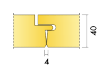 MASTER F	Le plafond sera constitué de panneaux type Master en bord  F ép. 40 mm, en module de … … …x… … … mm fixés directement sur le support (dalle béton avec platine de fixation, plaque de plâtre avec vis).Les panneaux seront en laine de verre de haute densité 3e génération qui combine l’utilisation de plus de 70% de verre recyclé et d’un liant végétal, et réduit les émissions polluantes. La surface exposée sera traitée avec un revêtement  lisse et homogène  Akutex™ FT : une peinture nano poreuse à l’eau, et la face cachée du panneau sera revêtue d'un voile de verre. La fixation bord à bord donnera au plafond un effet comme lisse avec une rainure discrète entre les panneaux. Les bords seront peints.Absorption acoustique: Le plafond aura un coefficient d’absorption Alpha Sabine (hht=40 mm) de 1.00 à 1000 Hz avec un αw = 0,95. Il sera de classe d’absorption acoustique A Coefficient d’absorption  Alpha Sabine de  (hht  = ) :(Valeurs mesurées selon la norme EN ISO 354 et calculées selon la norme EN ISO 11654 / hht  = 40 mm)Accessibilité: Les dalles ne seront pas démontables. La hauteur minimum de démontabilité sera selon les schémas de montage.  Entretien: Pourra être épousseté ou dépoussiéré à l'aspirateur quotidiennement, et/ou nettoyé au chiffon humide une fois par semaineRendement lumineux: Blanc, l'échantillon NCS le plus proche sera le S 0500-N, 85% de réflexion lumineuse (dont plus de 99% de réflexion diffuse). Coefficient de rétro-réflexion de 63 mcd/(m²lx). Brillance< 1.Résistance à l’humidité : Le panneau restera 100% stable dans un milieu contenant jusqu’à 95% d’humidité relative à 30°C sans flèche, ni déformation, ni dégradation (ISO 4611).Environnement intérieur: Le panneau bénéficiera du niveau d’émission de  substances volatiles dans l’air intérieur (Arrêté du 19 avril 2011) de  classe A+, obtiendra la classe M1 du label finlandais pour l'Ambiance Climatique Intérieure. Il sera recommandé par l'Association Suédoise pour la lutte contre l'Asthme et les Allergies.  Influence sur l'environnement: La laine de verre utilisée sera de haute densité 3e génération qui combine l’utilisation de plus de 70% de verre recyclé et d’un liant végétal, et réduit les émissions polluantes. Le plafond sera totalement recyclable. Le produit bénéficiera d’une fiche de donnée environnementale et sanitaire (FDE&S).Changement climatique : Kg équivalent C02 par unité fonctionnelle = 5,79 (EPD vérifiée)Sécurité incendie: La laine de verre qui composera les panneaux, sera testée et classée non combustible selon la norme EN ISO 1182. Réaction au feu : A2-s1, d0Mise en œuvre: La pose des panneaux s’effectuera directement sur le support (panneaux alvéolaires, plafond existant en plâtre ou plaques de fixation sur béton) selon le schéma de montage M52 avec la platine de fixation directe type Connect F 0152 installée tous les  et la languette type Connect F 0150.Dimensions : Master F (mm) : 600x600 // 1200x1200125 Hz250 Hz500 Hz1000 Hz2000 Hz4000 HzBord E0.250.800.950.950,950,95